Суммативное оценивание за разделы: «Экосистемы» и «Классификация живых организмов» 1 ЧЕТВЕРТЬ7      класс      Ф.И.__________________________Задание 1Прочитайте текст «Местные экосистемы». Природа нашей области очень красива и разнообразна! Яркое солнце, бегущие многочисленные ручьи и реки, разнообразные природные ландшафты – все это наша природа! На лугах,  пасутся многие животные, поедая сочные травы. В небе парят хищные птицы, для них много пищи внизу – это различные грызуны. Люди  бережно относятся к природным богатствам. Охраняют редкие растения и животных. Высаживают сады, создают водохранилища.Определите из предложенного текста экологические факторы: абиотические, биотические и антропогенные.Задание 2На предложенном рисунке при помощи стрелок составьте пищевую  сеть.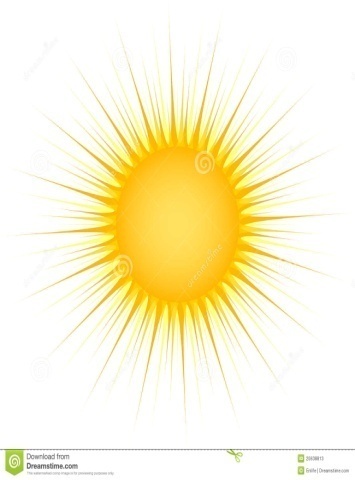 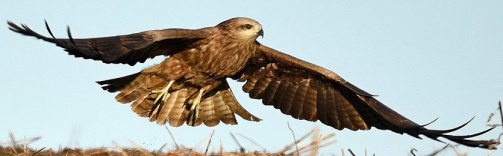 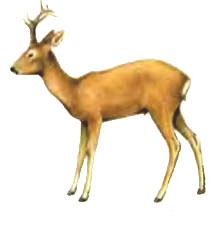 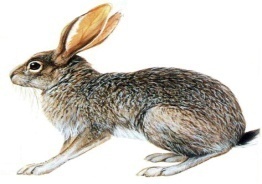 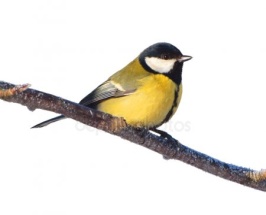 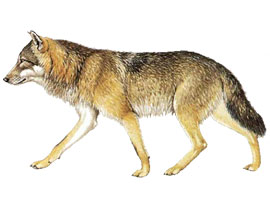 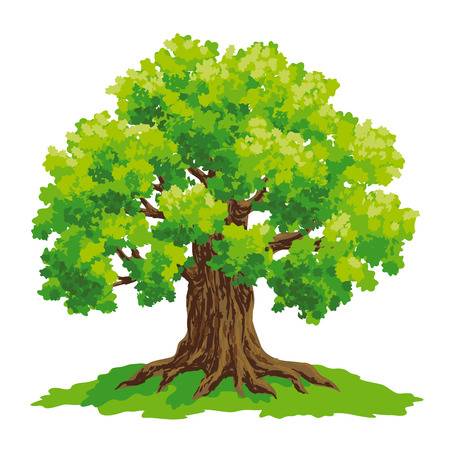 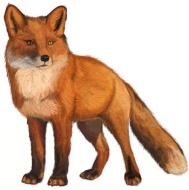 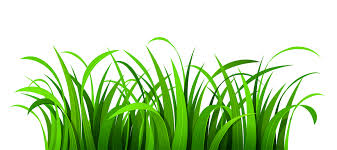 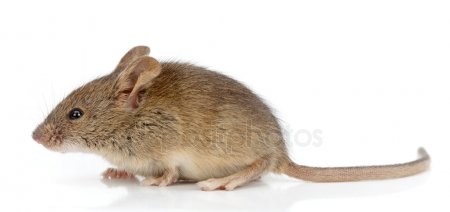 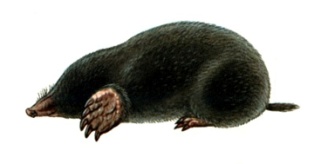 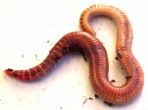 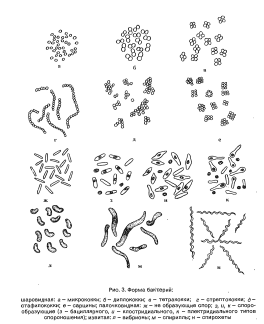 Задание 3.Подчеркните из предложенного списка не менее двух представителей растительного и не менее двух представителей  животного мира занесенных в Красную книгу Казахстана.Задание 4В таблице приведены примеры систематического положения растений и животных(a) С какой целью систематизируют все живые организмы. Ответ поясните______________________________________________________________________________________________________________________________________________________________________________________________________(b) Найдите, в чем отличие систематики растений от животных____________________________________________________________________________________________________________________________________Задание 5 На рисунках изображены некоторые представители беспозвоночных и позвоночных животных.Распределите животных на беспозвоночных и позвоночных.ДескрипторыЦели обучения 7.3.1.1 Исследовать влияние факторов окружающей среды местной экосистемы на жизнедеятельность и распространение живых организмов 7.3.1.3 Составлять пищевые цепи и пищевые сети 7.3.2.3 Описывать животный и растительный мир особо охраняемых природных территорий Казахстана 7.1.1.1 Объяснять  значение  систематики.7.1.1.2 Определять  систематическое  положение живых организмов. 7.1.1.3 Описывать  отличительные признаки беспозвоночных и позвоночных животных.Критерий оценивания Обучающийся  Определяет влияние факторов окружающей среды экосистемы на жизнедеятельность и распространение живых организмов Составляет природные пищевые сети Определяет особо охраняемые природные территории, животный и растительный мир Казахстана  Определяет  значение систематики.Описывает  систематическое  положение живых организмов.Определяет отличительные признаки беспозвоночных и позвоночных животных.Уровень  мыслительных  навыкованализ, применение,  пониманиеВремя  для выполненияминутАбиотическиеБиотическиеАнтропогенныеРастения:Животные:Карагач  Саксаул ОдуванчикКрапиваТюльпан ОстровскогоСиреньДжейранСорокаСемиреченский лягушкозубРозовый фламингоЧерепахаЛещСистематическое положение Фасоли обыкновеннойСистематическое положениеКоровы домашнейЦарство – РастенияЦарство – ЖивотныеОтдел – ЦветковыеТип – ХордовыеКласс – ДвудольныеКласс – МлекопитающиеСемейство – БобовыеСемейство – ПолорогиеРод – ФасольРод – Настоящие быкиВид – Фасоль обыкновеннаяВид – Дикий быкСорт – Фасоль белаяПорода – Корова белоголовая 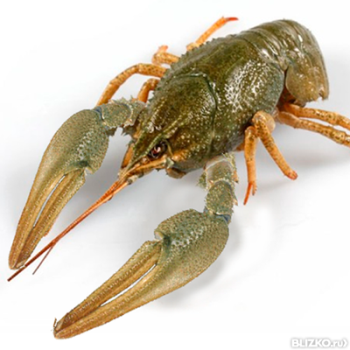 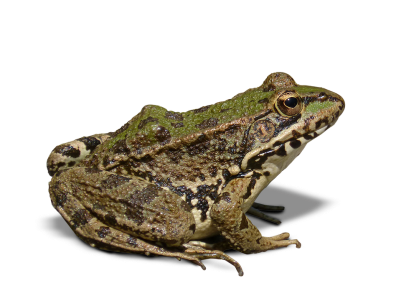 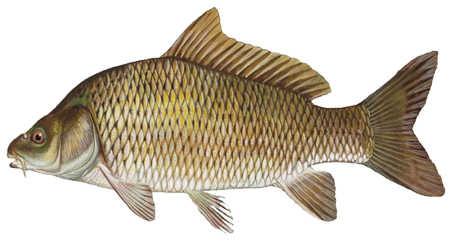 123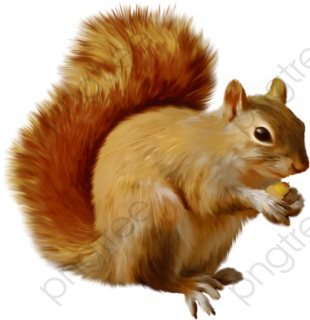 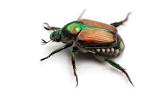 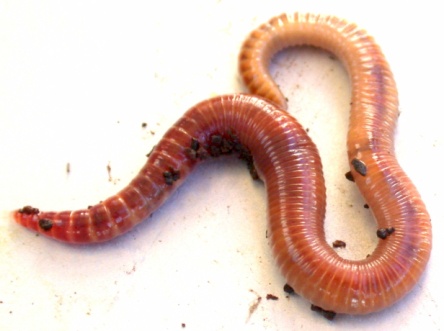 456БеспозвоночныеПозвоночные Критерий оцениванияЗадание №ДескрипторБаллКритерий оцениванияЗадание №ОбучающийсяБаллИсследует влияние факторов окружающей среды местной экосистемы на жизнедеятельность и распространение живых организмов1определяет абиотический фактор;1Исследует влияние факторов окружающей среды местной экосистемы на жизнедеятельность и распространение живых организмов1определяет биотический фактор;1Исследует влияние факторов окружающей среды местной экосистемы на жизнедеятельность и распространение живых организмов1определяет антропогенный фактор;1Составляет пищевые сети2составляет верно пищевую сеть 1Определяет животный и растительный мир особоохраняемых природных территорий Казахстана3определяет верно, не менее двух представителей растительного мира занесенных в Красную книгу;1Определяет животный и растительный мир особоохраняемых природных территорий Казахстана3определяет верно, не менее двух представителей животного мира занесенных в Красную книгу;1Описывает  систематическое  положение живых организмов.4 (а)Определяет с какой целью систематизируют живые организмы 1Описывает  систематическое  положение живых организмов.4 (b)Определяет отличие систематики растений от животных1Определяет отличительные признаки беспозвоночных и позвоночных животных.5Определяет верно беспозвоночных животных1Определяет отличительные признаки беспозвоночных и позвоночных животных.5Определяет верно позвоночных животных1ВсегоВсегоВсего10